„Niekas kitas taip nesužadina ir neugdo vaiko vaizduotės, kaip knyga. Pamatykime džiaugsmą vaiko akyse, kai jis perskaito pirmąjį žodį ir į rankas pasiima pirmąją knygutę.“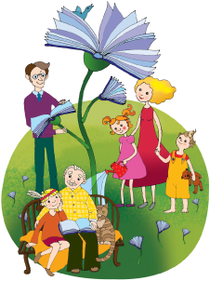 Astrida LindgrenSiūlymai tėvams, kaip skatinti skaitymą.Skaitymas – tai galimybė susipažinti su supančiu pasauliu. Būtina formuoti teigiamą visuomenės požiūrį į skaitymą ir jo svarbą.Siūlome keletą būdų, kurie padės skaitymą paversti mėgstamu jūsų vaiko užsiėmimu:Išsiaškinkite,kuo tiksliai domisi jūsų vaikas, kokie jo pomėgiai – pasiūlykite knygų ir žurnalų, susijusių su šiais vaiko interesais.Būkite geru pavyzdžiu – tegul vaikai mato,kad jūs laisvalaikiu skaitote knygas savo malonumui.Raskite laiko skaityti garsiai paaugliams, kaip ir mažiems vaikams.Skatinkite namuose pokalbius apie knygas.Namie, įvairiose vietose, laikykite knygų, žurnalų.Nuveskite vaikus į biblioteką, apžiūrėkite vaikiškas knygas, paklauskite bibliotekininkės, ką ji galėtų rekomenduoti.Skatinkite vyresnius vaikus skaityti jaunesniems broliams ir sesutėms.Įveskite reguliarų skaitymo laiką šeimoje: bent 20 min. per dieną ir tai padės lavinti vaiko skaitymo įgūdžius.Dovanokite vaikui knygas, susijusias su jo hobiu, įvairiomis progomis.Skirkite vietą namie, kur vaikas galėtų susidėti knygeles.Priminkite vaikui, kad jis neturi knygos perskaityti iškart, o gali ją skaityti pamažu, po kelis puslapius.Leiskite vaikams skaityti  pačių pasirinktas knygas.Padarykite skaitymą  malonumu, kad jis būtų sudėtinė pamokų ruošos dalis.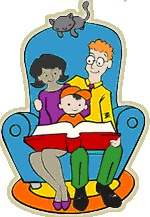 Skaitymas, pagarba ir meilė knygai – tai išsilavinimo dovana, kurią gali pasiūlyti tėvai savo vaikams.